Приложение 1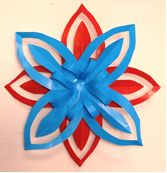 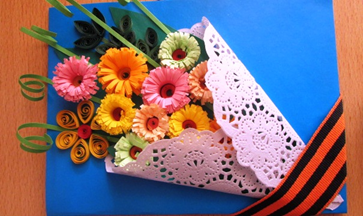 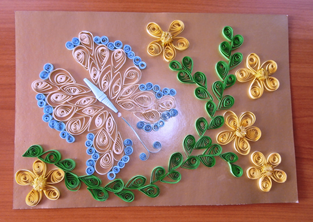 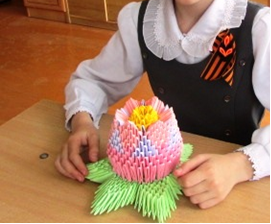 